18th March 2020IMI Election Postponement:Approved by Election Officer:Salaam Alaikum Members, Due to the prevailing circumstances regarding the Coronavirus, IMI AGM and Elections scheduled for 5th April 2020 will be postponed until further notice. Please retain your nomination forms as new ones will not be posted. The Executive Committee is meeting weekly to assess the situation and will keep members updated on developments. On behalf Executive Committee and Election Officer,Mir Shafqat Ali 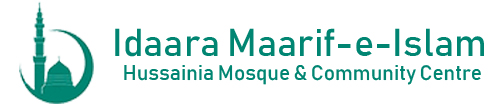 Regent Park RoadSmall HeathBirminghamB10 0QPCharity Reg: 506755www.hussainia.org.ukinfo@hussainia.org.uk0121 773 6212